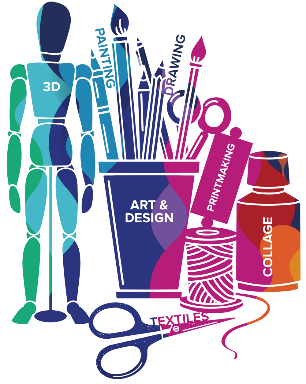 


Assessment DetailsAssessment Objective 1- (Research)
Develop ideas through investigations, demonstrating critical understanding of sources.Assessment Objective 2 - (Development of Designs)
Refine work by exploring ideas, selecting and experimenting with appropriate media, materials, techniques and processes.Assessment Objective 3 - (Observations, collecting imagery and documenting ideas)
Record ideas, observations and insights relevant to intentions as work progresses.Assessment Objective 4 - (Final outcome for the project)
Present a personal and meaningful response that realises intentions and demonstrates understanding of visual language.Final Examinations
10hour Exam – Where candidates create a final outcome to realise and finalise their response towards the Externally Set Assignment. Exam conditions apply, candidates will be unaided and under supervised conditions from examiners.Skills/Aptitudes Required for Success 
Empathy - Determination - Organisation - Time Management - Creativity - Independence - Confidence - Passion - Desire - Adventurous - Self Critical - Tolerance - Initiative – CommunicationStaff Contact for Further Information Mr Wroe, Teacher of Art
Mrs Simmons, Head of Creative Arts